consumo consciente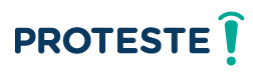 Questão 1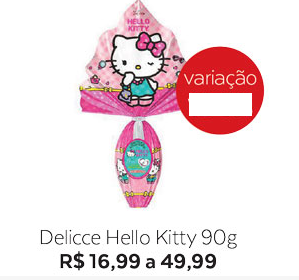 Pesquisa ProtesteNão deixe de comparar  A maior variação de preços que encontramos foram da Dellice: o ovo Delicce Hello Kitty 90g foi encontrado com preço mínimo de R$ 16,99 e máximo de R$ 49,99. Essa diferença representa 194%.	Em pesquisa realizada em 2019, a Proteste encontrou no Rio de Janeiro muitas variações nos preços de ovos de Páscoa. 	Calcule o percentual de variação de preço de uma mesma marca de ovo de Páscoa.  Apresente seus cálculos. Questão 2Complete o infográfico. Apresente seus cálculos. 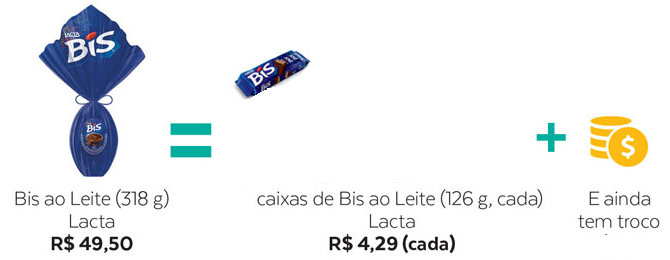 Questão 3Ovo De Páscoa Gigante 5 Kg De Chocolate Ao Leite Belga Com Bombons Sortidos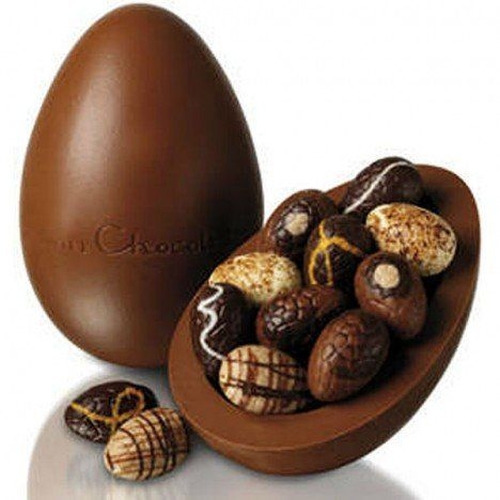 Peso total: 5 Kg. R$ 1.790,37Vamos considerar que você ganhou um ovo gigante com 5kg! E quer dividi-lo com seus amigos de sala. Crie uma maneira de dividir seu ovo de modo que todos os seus colegas fiquem com a mesma quantidade. Um ovo de páscoa de 530g custa R$38,00. Quanto ele custaria se pesasse 5kg? Apresente cálculos. O ovo gigante de 5kg pode ser comprado por R$1.790,37. Levante suas hipóteses e explique a que se deve a diferença de preço. Questão 4Situação ProblemaNo primeiro dia do mês de Julho, um produto estava sendo comercializado por R$ 500,00. No décimo dia do mesmo mês, esse produto sofreu uma redução de 10% do seu valor. No vigésimo dia, ele foi reajustado com um aumento de 10%. O produto estava mais barato no primeiro dia do que no vigésimo dia? Justifique sua resposta.Questão 5O ovo de chocolate é um conhecido símbolo da Páscoa Cristã. Mas muitos séculos antes do nascimento de Cristo, a troca de ovos, que representam fertilidade e renascimento, já era tradição durante o Equinócio da Primavera.Os ovos que eram trocados antigamente eram ovos ocos de galinha pintados artesanalmente.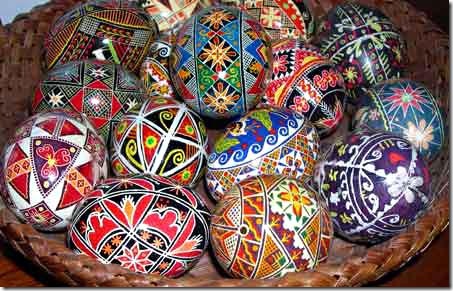 Crie um padrão para a pintura dos ovos e reproduza-o na malha quadriculada abaixo. 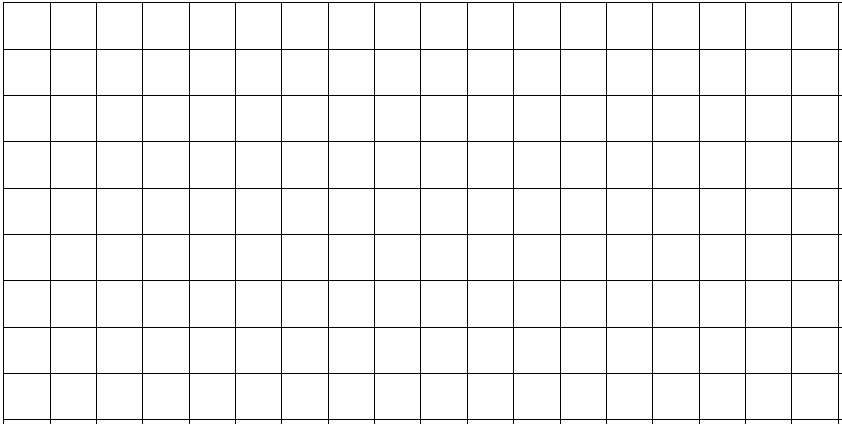 